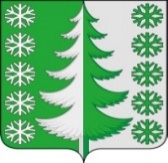 Ханты-Мансийский автономный округ - ЮграХанты-Мансийский муниципальный районмуниципальное образованиесельское поселение ВыкатнойАДМИНИСТРАЦИЯ СЕЛЬСКОГО ПОСЕЛЕНИЯПОСТАНОВЛЕНИЕот 30.06.2023                                                                                                     № 28 п. ВыкатнойО внесении изменений в постановление администрации сельского поселения Выкатной от 26.08.2022 № 70 «Об утверждении Положения о порядке использования бюджетных ассигнований резервного фонда администрации сельского поселения Выкатной»В соответствии с пунктами 3, 6 статьи 81 Бюджетного кодекса Российской Федерации, в целях приведения муниципальных правовых актов администрации сельского поселения Выкатной в соответствие с действующим законодательством:1. Внести в приложение 1 к постановлению администрации сельского поселения Выкатной от 26.08.2022 № 70 «Об утверждении Положения о порядке использования бюджетных ассигнований резервного фонда администрации сельского поселения Выкатной» следующие изменения:1.1. Пункт 1.3. изложить в следующей редакции:«1.3. Размер резервного фонда устанавливается решением Совета депутатов сельского поселения Выкатной на соответствующий год и плановый период.»;	1.2. Пункт 3.2. изложить в следующей редакции:	«Проект распоряжения администрации сельского поселения Выкатной о выделении бюджетных ассигнований из резервного фонда с указанием размера выделяемых бюджетных ассигнований и направлений расходования готовит финансово-экономический сектор администрации сельского поселения Выкатной и (или) главный распорядитель средств бюджета района в течение 10 дней после согласования ходатайства (обращения) главой сельского поселения Выкатной.»;	1.3. Пункт 3.3. считать утратившим силу;	1.4. Абзац 1 пункта 3.4. исключить.2. Настоящее постановление вступает в силу с момента его официального опубликования (обнародования).Глава сельскогопоселения Выкатной                                                                        Н.Г. Щепёткин